ПРИЈАВА ЗА ТАКМИЧЕЊЕ:ПРИЈАВАза Републичко такмичење из ПОСЛОВНЕ ИНФОРМАТИКЕ ученика економских, правно-биротехничких, трговинских и туристичко- угоститељских школа СрбијеПријављујемо следећег ученика за такмичење:Пријављујемо следећег наставника пратиоца за такмичење:										Директор школеМ.П.									_________________________
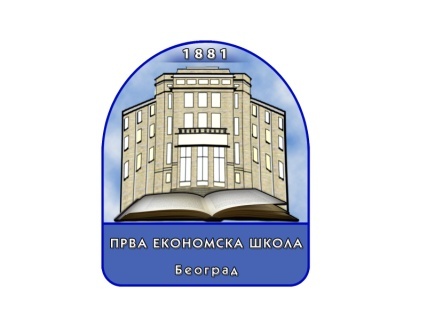 ПРВА ЕКОНОМСКА ШКОЛАБеоград, Цетињска 5-7www. prvaekonomska.edu.rsоснована 1881. године  011. 33.73.488 директор011.33.73.490 секретаријат011.33.49.324 рaчуноводство011.33.73.491 зборница 011.33.73.492 фахe-mail: direktor@prvaekonomska.edu.rs             sekretarijat@prvaekonomska.edu.rs             racunovodstvo@prvaekonomska.edu.rsНазив школеМестоАдреса школеТелефон школеE-mailИме и презиме ученикаБрој мобилног телефонаНаставник менторЧетврти разредИме и презиме наставника-пратилацБрој мобилног телефона